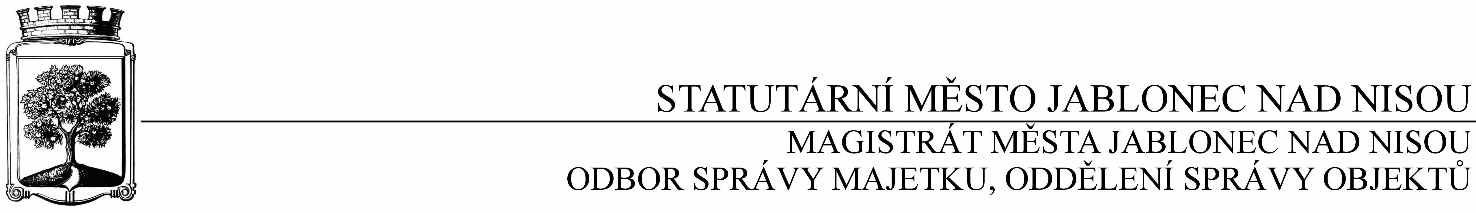 OBJEDNÁVKA č. OSM/OSO/406/2016Objednatel						DodavatelStatutární město Jablonec nad Nisou		Název firmy: Ing Milan UlbrychMírové náměstí 19	adresa: Dvorská 748/9PSČ 467 51	PSČ 466 01 Jablonec nad Nisou IČ: 002 62 340 DIČ: CZ00262340	IČ: 120 45 772, DIČ: CZ 6512280707číslo účtu: 121-451/0100	kontaktní osoba: Ing. Ulbrychbankovní ústav: KB Jablonec nad Nisou 	mobil: 602 584 458kontaktní osoba :Václav Kotek	e-mail: gevos@volny.cztel.: 483 357 115		e-mail:kotek@mestojablonec.cz	Předmět objednávky : Objednáváme u Vás zpracování PD skutečného provedení vodovodů v lokalitě Polní, Budovatelů, Čelakovského, Liberecká - Lípová dle Vaší nabídky v celkové částce 166 000,- Kč bez DPH.Termín:  září 2016Smluvní ujednání:Při 14-ti denní splatnosti (tj. minimální splatnost faktury), musí být faktura doručena na podatelnu Statutárního města Jablonec nad Nisou nejpozději do 3 dnů od data vystaveníPři delší splatnosti musí být faktura doručena nejpozději do 14-ti dnů před lhůtou splatnostiK faktuře dodavatel přiloží kopii objednávky Statutárního města Jablonec nad NisouOpravovaný objekt není používán k ekonomické činnostiV Jablonci nad Nisou dne 22. července 2016                                                                                          ……………………………………………..				Ing. Jaromíra Čechová  	vedoucí odboru správy majetku                                                                                               …………………………………………… 	  Václav Kotek							         vedoucí oddělení správy objektů 	------------------------------------------------------------------------------------------------------------------------------------------------Potvrzení objednávky :potvrzuji přijetí Vaší objednávky č. OSM/OSO/406/2016Obchodní firma : adresa :  IČ : Jméno a příjmení oprávněného zástupce dodavatele : razítko a podpis :